Proiect „UE”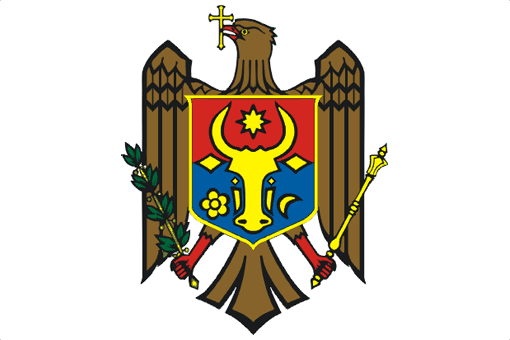 Republica MoldovaGUVERNULHOTĂRÂRE nr._______din __________________2022Chișinăupentru aprobarea Regulamentului privind gestionarea vehiculelor scoase din uzPrezenta Hotărâre a Guvernului transpune prevederile Directivei nr.2000/53/CE a Parlamentului European și a Consiliului din 18 septembrie 2000 privind vehicule scoase din uz.În temeiul prevederilor art. 51 alin. (8) din Legea privind deșeurile nr. 209/2016 (Monitorul Oficial al Republicii Moldova, 2016, nr. 459-471, art. 916) cu modificările și completările ulterioare, Guvernul HOTĂRĂŞTE:Se aprobă Regulamentul privind gestionarea vehiculelor scoase din uz (se anexează).Monitorizarea și implementarea prezentei Hotărâri se pune în sarcina Agenției de MediuControlul asupra executării prezentei Hotărâri se pune în sarcina Ministerului Mediului prin intermediul Inspectoratului pentru Protecția Mediului.Prezenta Hotărâre intră în vigoare la expirarea a 6 luni de la data publicării în Monitorul Oficial al Republicii Moldova.PRIM-MINISTRU                                                Natalia GAVRILIȚAContrasemnează:                                                        Ministrul mediului                                                 Iuliana CANTARAGIUMinistrul economiei                                                           Sergiu GAIBUMinistrul afacerilor externeşi integrării europene                                                         Nicu POPESCUAprobat
prin Hotărârea Guvernului
nr. …. din ………………REGULAMENT  privind gestionarea vehiculelor scoase din uzRegulamentul privind gestionarea vehiculelor scoase din uz (în continuare – Regulament) transpune Directiva 2000/53/CE a Parlamentului European și a Consiliului din 18 septembrie 2000 privind vehiculele scoase din uz, publicată în Jurnalul Oficial al Uniunii Europene L 269 din 21 octombrie 2000, așa cum a fost modificat ultima oară prin Directiva (UE) 2018/849 a Parlamentului European și a Consiliului din 30 mai 2018.DISPOZIȚII GENERALEScopul prezentului Regulament constă în instituirea unui cadru juridic de reglementare privind prevenirea formării de deșeuri provenite de la vehiculele scoase din uz, colectarea, reutilizarea, reciclarea și alte forme de valorificare a vehiculelor scoase din uz, inclusiv componentelor și materialelor acestora (în continuare – VSU) pentru a reduce eliminarea de deșeuri, contribuind astfel la o dezvoltare durabilă a societății și la îmbunătățirea din punct de vedere ecologic a activității agenților economici implicați în ciclul de viață al vehiculelor conform principiului de responsabilitate extinsă a producătorului, în special a agenților economici direct implicați în tratarea vehiculelor scoase din uz.Domeniile de aplicare ale prezentului Regulament sînt:prevederile prezentului Regulament se aplică vehiculelor și vehiculelor scoase din uz, inclusiv componentelor și materialelor acestora, cu respectarea prevederilor pct. 18 indiferent de modul în care vehiculul a fost întreținut sau reparat pe toată durata utilizării acestuia și dacă acesta este echipat cu componente furnizate de producător ori cu alte componente a căror montare ca piese de rezervă sau de schimb s-a efectuat în conformitate cu standardele și reglementările tehnice specifice; europene sau naționale în domeniu;prevederile prezentului Regulament se aplică cu respectarea standardelor și reglementărilor tehnice specifice de siguranţă, emisiile în atmosferă şi nivelul emisiilor de zgomot, precum şi cele referitoare la protecţia solului şi a apei;prevederile prezentului Regulament stabilește cerințele privind proiectarea din punct de vedere al posibilităților de reciclare și valorificare, introducerea pe piață a vehiculelor cu condiția etichetării în conformitate cu prevederile standardelor și reglementărilor tehnice specifice și unele reguli specifice privind colectarea, tratarea, valorificarea și reciclarea a VSU, în special interzicerea introducerii pe piață a materialelor și componentelor vehiculelor care conțin plumb, mercur, cadmiu sau crom hexavalent conform art. 51 alin. 3) din Legea nr. 209/2016 privind deșeurile, cu excepția celor prevăzute în Anexa nr.2 prezentului Regulament, în condițiile specificate în aceasta;prevederile prezentului Regulament se aplică în scopul implementării principiului responsabilității extinse a producătorului de către producătorii, importatorii, distribuitorii, consumatorii și agenții economici, care vor întreprinde măsuri necesare pentru optimizarea colectării separate a deșeurilor de VSU, minimizarea eliminării VSU ca și deșeuri municipale mixte, inclusiv realizarea nivelului ridicat de reciclare pentru toate deșeurile de VSU. Prevederile pct.7 și pct. 65 a prezentului Regulament nu se aplică producătorilor care fabrică sau importă numai vehicule cu destinație specială și vehiculelor sale, astfel cum sunt definite în Anexa nr.2 la Regulile de înmatriculare a autovehiculelor și remorcilor, aprobate prin Hotărârea Guvernului nr. 1047/1999 cu privire la reorganizarea Sistemului informaţional automatizat de căutare "Automobilul" în Registrul de stat al transporturilor şi introducerea testării a autovehiculelor şi remorcilor acestora.Pentru vehiculele cu 3 roți, cu excepția triciclurilor motorizate, astfel cum sunt definite în Anexa nr.2 la Regulile de înmatriculare a autovehiculelor și remorcilor Hotărârii Guvernului nr. 1047/1999 se aplică numai prevederile pct.14 și 16, pct.48-70.În sensul Regulamentului, suplimentar la noțiunile din Legea nr. 209/2016 privind deșeurile, se aplică noțiunile de mai jos, care au următoarele semnificații:agenți economici - producătorii, distribuitorii, colectorii, companiile de asigurare auto, precum şi agenţii care au ca obiect de activitate tratarea, recuperarea, reciclarea a VSU;depoluare - golirea de fluide și de substanțe chimice periculoase a vehiculelor scoase din uz, cu respectarea prevederilor din Anexa nr.1;dezmembrare - activitatea de demontare vehiculului scos din uz, în materiale și componente destinate reutilizării, valorificării și eliminării;informaţii referitoare la dezmembrare - toate informaţiile necesare pentru tratarea corespunzătoare şi ecologic raţională a vehiculelor scoase din uz. Aceste informaţii vor fi puse la dispoziţie agenţilor economici care deţin instalaţii de tratare autorizate de către producătorii de vehicule şi producătorii de componente sub formă de manuale sau pe suport electronic, cum ar fi CD-ROM, servicii on-line.piesă de schimb - piesă destinată să înlocuiască la un vehicul piesă de același gen cu care vehiculul a fost omologat de tip și care respectă cerințele tehnice și de calitate stabilite de producătorul vehiculului;prevenire - măsurile care urmăresc reducerea cantităţii şi nocivităţii pentru mediu şi sănătăţii populaţiei a vehiculelor scoase din uz, a materialelor şi substanţelor din componenţa acestora;producător - fabricantul de vehicule sau importatorul profesional al unui vehicul în Republica Moldova;planul de operare – documentația elaborată de către agenții economici, care reprezintă ansamblul activităților desfășurate pe perioada de valabilitate a planului și modalitatea prin care vor îndeplini obligațiile ce le revin privind gestionarea VSU și care se prezintă Agenției de Mediu (în continuare, Agenția) în scopul evaluării și aprobării acestuia; refolosire - orice operație prin care componentele vehiculelor scoase din uz sunt utilizate în același scop pentru care au fost concepute; aparat de tăiat - orice instalaţie utilizată pentru tăierea în bucăţi sau pentru fragmentarea vehiculelor scoase din uz, inclusiv în scopul obţinerii de resturi metalice direct refolosibile;substanță periculoasă – orice substanță care îndeplinește criteriile pentru oricare dintre următoarele clase sau categorii de pericol prevăzute în Legea nr.277/2018 privind substanțele chimice tratarea vehiculelor - orice activitate desfăşurată după ce vehiculul scos din uz a fost predat unui agent economic care desfăşoară activităţi de depoluare, dezmembrare, tăiere, mărunţire, valorificare sau pregătire pentru eliminarea deşeurilor mărunţite, precum şi orice altă operaţiune efectuată în vederea valorificării şi/sau eliminării vehiculelor scoase din uz şi a componentelor lor;vehicul - orice vehicul fiind atribuit categoriilor M1 sau N1, astfel cum sunt definite în Anexa nr.2 la Regulile de înmatriculare a autovehiculelor și remorcilor aprobate prin Hotărârea Guvernului nr. 1047/1999 cu privire la reorganizarea Sistemului informaţional automatizat de căutare "Automobilul" în Registrul de stat al transporturilor şi introducerea testării a autovehiculelor şi remorcilor acestora;vehicul scos din uz (VSU) - un vehicul, inclusiv componentele și materialele acestora care constituie un deșeu conform art. 2 pct. 9) din Legea nr. 209/2016 privind deșeurile;II.PREVENIREAÎn scopul asigurării sănătății populației, protecţiei mediului și al prevenirii formării deșeurilor periculoase producătorii de vehicule, în colaborare cu producătorii de materiale şi echipamente, sînt obligaţi să iau toate măsurile de prevenire în conformitate cu prevederile art. 51 alin. (3) din Legea nr. 209/2016 privind deșeurile.Producătorii de vehicule, înpreună cu producătorii de materiale şi echipamente au obligația de a folosi standardele și reglementările tehnice specifice de codificare pentru componente și materiale pentru a facilita identificarea acelor componente și materiale care sunt pasibile pentru reutilizare și valorificare.Producătorii și agenții economici implicaţi în gestionarea VSU sunt obligați să publice în cartea tehnică, pe propriul site sau prin alte mijloace de informare, informații privind:proiectarea vehiculelor și a componentelor acestora din punctul de vedere al posibilităților de reciclare și valorificare a acestora;modalitățile de tratare sigure din punctul de vedere al protecției mediului a VSU, în special în ceea ce privește dezmembrarea și evacuarea tuturor fluidelor;dezvoltarea și optimizarea metodelor de reutilizare, reciclare și valorificare a VSU;progresele realizate în domeniul valorificării și reciclării în scopul reducerii cantității de deșeuri eliminate, precum și pentru creșterea gradului de valorificare și reciclare.Producătorii și distribuitorii de vehicule sunt obligați de a pune la dispoziția potențialilor cumpărători informațiile prevăzute la pct.8 Datele generale referitoare la informațiile prevăzute la pct.8 sunt incluse în materialele promoționale utilizate la comercializarea noilor vehicule.Producătorii și agenții economici implicaţi în gestionarea VSU sunt obligați: să respecte normele instituite de prezentul Regulament;să se înregistreze în Lista producătorilor în conformitate cu prevederile art. 12 alin. (5) și (6) din Legea nr. 209/2016 privind deșeurile;să introducă pe piață materialele și componentele vehiculelor prevăzute în Anexa nr.2 cu condiția etichetării conform prevederilor Legii nr. 151/2014 privind cerințele în materie de proiectare ecologică aplicabile produselor cu impact energetic;Fabricanții de componente pentru vehicule sunt obligați de a furniza agenților economici autorizați în conformitate cu art. 25 al Legii nr. 209/2016 privind deșeurile, care realizează dezmembrarea și/sau tratarea VSU, gratuit, la cererea acestora, cu respectarea secretului industrial și comercial, potrivit Legii nr.171/1994 cu privire la secretul comercial, informațiile necesare privind dezmembrarea, depozitarea și testarea componentelor reutilizabile.Producătorii de vehicule sunt obligați de a furniza agenților economici autorizați, care realizează dezmembrarea și/sau tratarea a VSU, gratuit, la cererea acestora, informațiile privind dezmembrarea tipurilor noi de vehicule, în termen de cel mult 6 luni de la plasarea pe piață a acestora.Informațiile prevăzute la pct.8 privesc componentele și materialele vehiculelor, precum și amplasarea în vehicul a tuturor substanțelor periculoase utilizate cu scopul atingerii țintelor prevăzute la pct.65. III. COLECTAREAProducătorii de vehicule și a componentelor acestora au obligația de a asigura primirea de la ultimul deținător și/sau proprietar legal a vehiculelor pe care le-au introdus pe piață, atunci când acestea devin vehicule scoase din uz, și predarea acestora către agenții economici autorizați să desfășoare activități de tratare, cu respectarea prevederilor pct.65.Prevederile pct.14 se aplică și părților uzate care sunt înlăturate la repararea vehiculelor, devenite deșeuri, în măsura în care este posibil din punct de vedere tehnic.Persoanele fizice sau persoanele juridice deținătoare de vehicule sunt obligați să predea VSU ori componentele solide și/sau lichide ale acestora separat de alte deșeuri către agenții economici autorizați să desfășoare activități de colectare a vehiculelor scoase din uz sau direct agenților economici care sunt autorizați să efectueze operații de tratare a VSU, evitând eliminarea prin depozitare a VSU.Agenții economici care desfășoară numai activități de colectare autorizați conform art.25 din Legea nr. 209/2016 privind deșeurile predau VSU colectate în maximum o lună de la data preluării lor agenților economici autorizați pentru tratarea VSU, așa cum au fost preluate de la ultimul deținător și/sau proprietar cu respectarea cerințelor minime prevăzute în Anexa nr.1.Predarea și preluarea VSU la instalație de tratare nu implică niciun cost pentru ultimul deținător și/sau proprietar.Prevederile pct.18 nu sunt aplicate pentru:VSU care nu mai conțin una sau mai multe componente esențiale, precum elemente ale trenului de rulare, șasiul, componente de bază ale motorului, elemente mari de caroserie, convertizorul catalitic sau sistemele electronice de control;VSU cărora li s-au adăugat deșeuri;vehiculele care au suferit avarii și ale căror componente esențiale prevăzute la subpct 1) nu mai pot fi reutilizate sau pregătite pentru reutilizare;VSU care nu au fost înmatriculate permanent sau, nu au fost înregistrate în Registrul de Stat a Republicii Moldova.Producătorii încheie un contract direct, cu cel puțin un agent economic autorizat, pentru tratarea a VSU a căror marcă o introduc pe piață, cu excepția a VSU prevăzute la pct.19 și pentru acoperirea eventualelor costuri pentru atingerea țintelor prevăzute la pct.65 în cazul în care costurile de colectare și tratare a acestora depășesc veniturile obținute din vânzarea pieselor reutilizabile și a materiilor prime secundare rezultate din tratarea acestora.Agenții economici care desfășoară doar activități de colectare sau colectare și dezmembrare a VSU prevăzute la pct.19 sunt obligați să încheie un contract, cu cel puțin un agent economic autorizat, pentru tratarea VSU colectate și pentru acoperirea diferențelor, în cazul în care costurile de tratare a acestora depășesc veniturile obținute din vânzarea pieselor reutilizabile și/sau a materiilor prime secundare rezultate din tratarea acestora.Agenții economici care comercializează sau cumpără, primesc prin donație ori recepționează prin alte mijloace, în vederea vânzării sau pentru uz propriu un vehicul, materialele și componentele acestora, precum și instituțiile publice și private care cumpără, primesc prin donație ori recepționează prin alte mijloace pentru uz propriu vehicul, materialele și componentele acestora, vor solicita producătorilor existenți pe piață numărul de înregistrare din Lista producătorilor.IV. SISTEME DE COLECTAREResponsabilitățile producătorilor vehiculelor și a componentelor acestora și agenților economici menționate la pct. 12 din Legea 209/2016 privind deșeurile se realizează în două moduri:1) individual; sau2)prin transferarea responsabilităților, pe bază de contract, către un sistem colectiv autorizat de către Agenție.Producătorii prevăzuți la pct. 23, care își îndeplinesc responsabilitățile individual, sunt obligați să preia VSU de la deținător și/sau proprietar legal prin intermediul propriilor puncte de colectare a acestora.Sistemele colective autorizate în conformitate cu prevederile art. 25 din Legea nr. 209/2016 privind deșeurile, care acționează în numele producătorilor, în scopul onorării responsabilităților acestora de colectare separată a VSU pentru asigurarea țintelor de reciclare și valorificare, în conformitate cu prevederile pct.65, vor asigura îndeplinirea condițiilor contractuale privind gestionarea VSU prin:încheierea contractelor de aderare la sistemul colectiv cu oricare dintre producătorii care solicită acest lucru și care acceptă condițiile contractuale;acceptarea în rândul membrilor sistemului colectiv al producătorilor care solicită acest lucru și corespund criteriilor prevăzute în statutul sistemului colectiv. Sistemul colectiv nu poate refuza cererea de aderare, cu excepția cazului în care prezintă o justificare întemeiată și primește aprobarea Agenției;preluarea VSU, cît și facilitarea transferului direct către agenții economici autorizați pentru operațiuni de valorificare a acestora;reinvestirea eventualului profit în aceleași tipuri de activități întreprinse în vederea îndeplinirii responsabilităților ce le revin producătorilor pentru care au preluat responsabilitatea;asigurarea acoperirii întregii zone unde sunt comercializate produsele producătorilor de la care au preluat responsabilitatea;stabilirea tarifelor prevăzute la pct.19 pe care le percep de la producătorii la un nivel corespunzător atât atingerii țintelor de reciclare și valorificare, în conformitate cu prevederile pct.65, cât și gestionării întregii cantități de VSU solicitate de către unitățile administrativ-teritoriale și de producătorii prevăzuți la pct. 23 să le gestioneze;afișarea costurilor nete de gestionare a VSU pe site-ul web oficial în termen de 15 zile de la emiterea autorizației;afișarea listei cu producătorii afiliați sistemului colectiv pe site-ul propriu în termen de 15 zile de la emiterea autorizației și actualizarea ei când este cazul;încheierea contractelor cu reciclatorii și valorificatorii autorizați.Pentru îndeplinirea condițiilor prevăzute la pct. 25, sistemele colective pot avea și calitatea de comerciant de deșeuri, în condițiile Legii nr. 209/2016 privind deșeurile, prin investirea profitului în propriul sistem.Producătorii și agenții economici implicaţi în gestionarea VSU în mod individual și/sau colectiv sunt obligați:să țină o evidență ce cuprinde informații privind tipul, numărul și greutatea vehiculelor introduși pe piață, ale VSU, precum și tipul, numărul și greutatea a VSU colectate și predate pentru tratare, valorificare și/sau reciclare, precum și privind punctele de colectare organizate;să creeze sisteme de colectare pentru VSU în vederea îndeplinirii țintelor prevăzute la pct.65, inclusiv stocarea corespunzătoare până la predare;să elaboreze și să depună la Agenție, până la data de 30 aprilie a anului imediat următor celui în care a avut loc introducerea pe piață a vehiculelor și a componentelor acestora, un raport care să cuprindă informații despre tipul, numărul și greutatea vehiculelor și a a componentelor acestora introduși pe piață, și/sau colectați de pe piață;să prezinte Agenției de Mediu, în formă liberă, raportul narativ privind sinteza (descrierea) activităților derulate pentru realizarea responsabilității extinse a producătorului, conform pct.79 din Regulament;să elaboreze planul de operare prevăzut la pct. 35 din prezentul Regulament;să pună la dispoziția publicului, pe propriul site și la punctele de vânzare a vehiculelor noi, lista cu agenților economici autorizați să desfășoare activități de tratare a VSU cu care au semnat contract, lista cu punctele de colectare, liste ce includ datele de contact ale acestor agenți economici; să păstreze evidența datelor menționate la subpct. 1) și 5) pentru o perioadă de 5 ani.În scopul colectării separate a VSU provenite de la gospodăriile particulare, producătorii care își onorează responsabilitatea extinsă a producătorului prin intermediul sistemelor colective, de comun acord cu autoritățile administrației publice locale ale unităților administrativ-teritoriale: organizează, gestionează și coordonează colectarea separată a VSU de la gospodăriile particulare, precum și transportul acestora la punctele de colectare prin intermediul serviciului de salubrizare, în conformitate cu prevederile Legii nr. 209/2016 privind deșeurile.;asigură existența și funcționarea punctelor de colectare a vehiculelor scoase din uz, minimum:un punct de colectare în fiecare raion;un punct de colectare în fiecare oraș cu peste 100.000 de locuitori;pentru localitățile mai mici, colectarea a VSU se va efectua în cadrul campaniilor de colectare a VSU, organizate semestrial de către serviciul de salubrizare;5 puncte de colectare în municipiul Chișinău, câte unul în fiecare sector;stabilesc și comunică Agenției modalitatea și frecvența de colectare a VSU de la gospodăriile particulare, prin intermediul serviciului de salubrizare, în termen de 90 de zile de la intrarea în vigoare a prezentului Regulament. Frecvența de colectare trebuie să fie de cel puțin o dată în semestru;predau VSU colectate către producătorii sau sistemele colective ale acestora, în vederea realizării tratării, valorificării și reciclării a VSU colectate în conformitate cu prevederile prezentului Regulament;asigură evidența VSU intrate și ieșite din punctele de colectare prevăzute la subpct. 2) și raportarea anuală a datelor Agenției, conform modului de evidență și de raportare a informațiilor stabilite în Hotărârea Guvernului nr. 501/2018 pentru aprobarea Instrucțiunii cu privire la ținerea evidenței și transmiterea datelor și informațiilor despre deșeuri și gestionarea acestora, în termen de 90 de zile de la data intrării în vigoare a prezentului Regulament.Punctele de colectare ale sistemelor individuale sau colective trebuie să îndeplinească următoarele condiții:1) deșeurile să fie depozitate fără a afecta sănătatea populației, mediul sau împrejurimile imediate;2) în timpul depozitării, deșeurile sunt manipulate de către personalul instruit într-o manieră organizată și regulată;3) deșeurile sunt colectate în conformitate cu prevederile Legii nr.209/2016 privind deșeurile și ale prezentului Regulament;4) sistemul de colectare contribuie la gestionarea durabilă a materialelor;5) colectarea continuă este garantată prin transmiterea către agenții economici autorizați pentru valorificarea a VSU colectate separat în spații special amenajate, cu respectarea prevederilor pct. 30.Amplasarea punctelor de colectare ale sistemelor individuale sau colective se aprobă de Agenție și sunt parte integrantă a planului de operare, elaborat în conformitate cu prevederile art. 25 alin. (6) din Legea nr. 209/2016 privind deșeurile.V. MODUL DE FUNCȚIONARE A SISTEMELOR DE COLECTARE Agenții economici care efectuează operațiuni de colectare și valorificare, inclusiv reciclare și tratare a VSU sunt obligați să dețină autorizație de mediu pentru gestionarea deșeurilor, cu indicarea explicită a operațiunilor de valorificare și eliminare pe care le poate aplica asupra acestora, conform Anexelor nr. 1 și nr. 2 din Legea nr. 209/2016 privind deșeurile.Sistemele colective prevăzute la pct.23 subpct. 2) efectuează operațiuni în baza autorizației de mediu pentru gestionarea deșeurilor în scopul desfășurării activităților ce țin de implementarea responsabilității extinse a producătorului în conformitate cu art. 25 alin. (4) și (6) din Legea nr. 209/2016 privind deșeurile și cu pct. 25 din prezentul Regulament.Derogările de la obligația de autorizare se acordă numai pentru cazurile reglementate de art. 27 și art. 28 alin. (3) lit. b) din Legea 209/2016 privind deșeurile.Agenții economici care își îndeplinesc responsabilitățile individual sau prin intermediul sistemelor colective notifică Agenției printr-o scrisoare intenția de a desfășura activitatea în anul următor. Scrisoarea de intenție se transmite până la data de 20 noiembrie a fiecărui an în conformitate cu modelul prevăzut în Anexa nr.3.Agenții economici individuali și sistemele colective își desfășoară activitatea în baza unui plan de operare elaborat în conformitate cu cerințele din Anexa nr. 4 și aprobat de Agenție. Planul de operare se depune la Agenție odată cu depunerea cererii de înregistrare în Lista producătorilor, obligație prevăzută în art. 12 alin. (6) din Legea nr. 209/2016 privind deșeurile.Agenția de Mediu ia o decizie cu privire la aprobarea planului de operare în termen de 10 zile lucrătoare, termen în care poate solicita clarificări și informații necesare pentru a permite o evaluare substanțială a planului de operare.Sistemele colective transmit, până la 1 aprilie a anului de gestiune, agenților economici pentru care au preluat responsabilitatea rezultatul implementării planului de operare pentru anul anterior.Agenții economici care își onorează obligațiile individual raportează anual Agenției îndeplinirea planului de operare, elaborat în conformitate cu Anexa nr.4 la prezentul Regulament, cantitatea de deșeuri colectate, recuperate sau eliminate, primind o aprobare anuală.Agenția nu va acorda aprobarea anuală în cazul în care sistemul colectiv:1) nu a respectat obligațiile specificate la pct. 24;2) nu a afișat valoarea tarifelor de preluare a responsabilității de gestionare a VSU prevăzute la pct.19 pentru care a solicitat și a primit autorizație pe pagina web proprie în termen de 15 zile calendaristice de la emiterea autorizației;3) nu a afișat lista cu producătorii afiliați sistemului colectiv pe pagina web proprie în termen de 15 zile calendaristice de la emiterea autorizației și actualizarea ei când este cazul.4)nu a implementat planul de operare, elaborat în conformitate cu cerințele din Anexa nr. 4 la prezentul Regiulament.Agenția comunică sistemului colectiv sau individual dreptul de remediere în termen de 30 de zile calendaristice de la data constatării situațiilor prevăzute la pct.39.Măsura de neacordare a aprobării anuale după remedierea situației constatate la pct. 39 pentru sistemele colective sau individuale nu împiedică derularea activității în anul următor.În cazul neacordării aprobării anuale în doi ani succesivi, Agenția va iniția procedura de retragere a autorizației de mediu pentru gestionarea deșeurilor în conformitate cu art. 11 alin. (1) lit. c) din Legea nr. 160/2011 privind reglementarea prin autorizare a activității de întreprinzător.Agenții economici care își onorează obligațiile individual și nu au primit aprobarea anuală într-un an, sunt obligați, începând cu anul imediat următor, să transfere responsabilitatea îndeplinirii obligațiilor către un sistem colectiv autorizat în termen de 30 de zile calendaristice de la comunicarea măsurii de neacordare a aprobării anuale prin notificarea Agenției în acest sens.Agenții economici care își onorează obligațiile individual se radiază de drept din Lista producătorilor în situația în care acestora nu li s-a acordat aprobarea anuală și nu își transferă responsabilitățile îndeplinirii țintelor către un sistem colectiv autorizat. În cazul radierii din Lista producătorilor, se suspendă dreptul de a introduce pe piață a vehiculelor și a componentelor acestora până la obținerea unui nou număr de înregistrare.Agenția, în urma analizării planului de operare al producătorilor care își onorează obligațiile individual sau prin sistemul colectiv, sesizează Inspectoratul pentru Protecția Mediului în cazul constatării neîndeplinirii țintelor prevăzute în pct.65.VI.TEHNOLOGII NOI DE RECICLARE ȘI ÎMBUNĂTĂŢIRE A PERFORMANŢEI DE MEDIUAgenții economici care efectuează activităţi de tratare, valorificare și reciclare favorizează dezvoltarea de noi tehnologii din punct de vedere al protecţiei mediului, pentru toate tipurile de vehicule. Agenții economici care efectuează activităţi de tratare, valorificare și reciclare autorizați în conformitate cu art. 25 al Legii nr. 209/2016 privind deșeurile sunt obligați să introducă în instalaţiile de tratare, valorificare și reciclare, a VSU sisteme de management de mediu certificate în conformitate cu prevederile Legii nr. 20/2016 cu privire la standardizarea națională.VII.TRATAREAAgenții economici care execută activități de tratare/scheme de valorificare materială a VSU autorizați de către autoritățile competente specificate la art. 24 al Legii nr. 209/2016 privind deșeurile, vor respecta obligaţiile deţinătorului de deşeuri şi ale producătorului de deşeuri asociate cu activitatea sa și vor asigura măsurile prevăzute la alin. (6) art. 51 al Legii nr. 209/2016 privind deșeurile.La preluarea VSU, agentul economic autorizat pentru tratarea acestuia are obligația să emită gratuit o notificare de distrugere, conform modelului prevăzut în Anexa nr.7, însoțită de nota prevăzută la pct.50 și să îl înmâneze ultimului deținător și/sau proprietar al vehiculului. În cazul în care VSU au fost preluate fără una sau mai multe componente esențiale, prevăzute la pct. 19 acest lucru se va specifica, în mod explicit, într-o notă care însoțește notificarea de distrugere emisă la preluarea VSU.Notificarea de distrugere reprezintă singurul document în baza căruia se face dovada predării VSU și tratării acestuia la agenți economici autorizați, care emit notificarea în baza următoarelor documente:cartea tehnică a vehiculului în original/certificatului de înmatriculare, precum și o copie care va fi predată agentului economic care efectuează colectarea sau, tratarea VSU;în cazul VSU care aparțin unei persoane fizice, documentul de identitate al ultimului proprietar, dacă acesta efectuează predarea vehiculului, sau al persoanei împuternicite de acesta să efectueze predarea VSU, însoțit de actul notarial de împuternicire;în cazul VSU care aparțin unei persoane juridice, documentul de identitate al persoanei delegate să efectueze predarea vehiculului și delegația din partea societății deținătoare a VSU.Derogările de la aplicarea prevederilor pct. 49 sunt prevăzute pentru vehiculele fără proprietar sau abandonate pe domeniul public ori privat al statului sau al unităților administrativ-teritoriale și trecute în proprietatea unităților administrativ-teritoriale de pe a căror rază au fost ridicate în conformitate cu prevederile Anexa nr.2 la Regulile de înmatriculare a autovehiculelor și remorcilor, aprobate prin Hotărârea Guvernului nr. 1047/1999.Agenții economici care desfășoară doar operații de colectare emit notificare de distrugere în numele cu acordul în scris al agentului economic care execută activități de tratare și valorificare a VSU cu care a încheiat un contract.Agenția recunoaște și acceptă notificarea de distrugere sau orice document echivalent al acestora, eliberat în alte state ale Uniunii Europene potrivit cerințelor prevăzute în prezentul Regulament..Radierea definitivă din circulație a vehiculului se realizează în conformitate cu prevederile Regulilor de înmatriculare a autovehiculelor și remorcilor, aprobate prin  Hotărârea Guvernului nr. 1047/1999, în baza notificării de distrugere emise la preluarea vehiculului scos din uz de către agentul economic autorizat pentru tratarea acestuia.Agenții economici care efectuează operațiuni de întreținere și reparații auto au obligația de a preda pentru reciclare, valorificare sau reutilizare materialele și piesele înlocuite, care constituie deșeuri, către agenții economici autorizați în conformitate cu art. 25 al Legii nr. 209/2016 privind deșeurile.Agenții economici autorizați în conformitate cu art. 25 al Legii nr. 209/2016 privind deșeurile pentru desfășurarea activităților de tratare, valorificare și reciclare a VSU sunt obligați să asigure procesele de tratare și valorificare în conformitate cu cerințele minime prevăzute în Anexa nr. 1.Respectarea cerințelor minime prevăzute în Anexa nr.1. reprezintă condiție pentru obținerea autorizației de mediu pentru gestionarea deșeurilor prevăzută la pct.57 respectiv pentru desfășurarea activității.Derogările de la aplicarea prevederilor pct.58 în conformitate cu art. 27 al Legii nr. 209/2016 privind deșeurile sunt prevăzute numai pentru operațiile de valorificare a deșeurilor provenite de la VSU după tratarea acestora potrivit prevederilor pct. 3 din Anexa nr.1 și numai în baza unei inspecții efectuate înainte de obținerea autorizației .Inspecția prevăzută la pct. 59 verifică:tipul și cantitățile de deșeuri tratate;cerințele tehnice generale ce trebuie respectate;măsurile de siguranță ce trebuie luate.Inspecția prevăzută la pct.59 se efectuează o dată pe an, în scopul realizării obiectivelor prevăzute la art.4 din Legii nr. 209/2016 privind deșeurile.Operațiile de tratare pentru depoluarea vehiculelor scoase din uz menționate la Anexa I punctul 3 sunt efectuate în termen de 5 zile lucrătoare.Operațiile de tratare a VSU sunt finalizate în cel mult 3 luni de la data emiterii notificării de distrugere.VIII. REFOLOSIREA ȘI RECUPERAREAAgenția se asigură că:producătorii sau terții stabilesc sisteme folosind cele mai bune tehnici disponibile, în sensul protecției sănătății și mediului, pentru a asigura tratarea reciclarea și valorificarea a VSU; șitoate vehiculile, inclusiv componentele și materialile acestora colectate sunt supuse unui tratament, unei reciclări și valorificări prin intermediul standardelor și reglementărilor tehnice specifice, în ceea ce privește sănătatea, siguranța și gestionarea deșeurilor;toate VSU sunt depozitate (chiar și temporar) și tratate în conformitate cu cerințele tehnice minime stabilite în Anexa nr.1 al prezentului Regulament.materialile și componentele vehiculelor care conțin plumb, mercur, cadmiu sau crom hexavalent pot fi eliminate prin depozitare sau stocare subterană în cadrul unei strategii de eliminare treptată a metalelor grele care, pe baza unei evaluări detaliate a impactului asupra mediului, a impactului economic și social, arată că eliminarea ar trebui să fie o opțiune preferată reciclării și valorificării.Obiectivele de tratare, valorificare și reciclare a VSU trebuie atinse la nivel naţional, etapizat de către agenții economici autorizați să desfășoare activități de tratare, valorificare și reciclare a VSU, luând în considerare masa medie la gol: începând cu data de 1 ianuarie 2025 agenţii economici trebuie să asigure realizarea următoarelor obiective:reutilizare şi valorificare în proporţie de 85% din masa medie pe vehicul, pentru toate VSU;reutilizare şi reciclare în proporţie de 80% din masa medie pe vehicul, pentru toate VSU.începând cu data de 1 ianuarie 2028 agenţii economici trebuie să asigure realizarea următoarelor obiective:reutilizare şi valorificare în proporţie de 95% din masa medie pe vehicul, pentru toate VSU;reutilizare şi reciclare în proporţie de 85% din masa medie pe vehicul, pentru toate VSU.Agenții economici autorizați pentru desfășurarea activității de reciclare, valorificare și tratare a VSU vor prezenta anual Agenției informația privind țintele de reciclare, valorificare și tratare a VSU, iar în cazul constatării neîndeplinirii țintelor, Agenția sesizează Inspectoratul pentru Protecția Mediului.Producătorii de vehicule inclusiv a componentelor și materialelor acestora ori terții predau VSU colectate agenților economici autorizați și au obligația să țină și să transmită Agenției o evidență care să cuprindă informații privind tipul, numărul și greutatea VSU reciclați în țară sau transferați pentru tratare, valorificare și/sau reciclare sau în alte state.Agenții economici autorizați pentru desfășurarea activității de tratare, valorificare și/sau reciclare sunt obligați să țină și să transmită Agenției o evidență care să cuprindă informații privind tipul, numărul și greutatea VSU primiți pentru tratare, valorificare și/sau reciclare în conformitate cu Instrucțiunea cu privire la ținerea evidenței și transmiterea datelor și informațiilor despre deșeuri și gestionarea acestora, aprobată prin Hotărârea Guvernului nr. 501/2018, prin intermediul Sistemului informațional automatizat „Managementul deșeurilor”.Agenția elaborează raportul privind realizarea țintelor de reciclare și valorificare menționate în pct.65, realizate în fiecare an.În scopul asigurării accesului publicului la aceste informații, sinteza datelor privind VSU la nivel național este disponibilă pe pagina web oficială a Agenției.IX.RAPORTAREA ȘI VERIFICAREAAgenția ține evidența agenților economici, întocmește și menține Lista producătorilor de produse supuse reglementărilor de responsabilitate extinsă a producătorilor (în continuare-Lista producătorilor), prin intermediul Sistemului Informațional Automatizat ,,Managementul deșeurilor” (SIA ,,MD”) stabilit de Hotărârea Guvernului nr. 682/2018 cu privire la aprobarea Conceptului Sistemului nformațional automatizat „Managementul deșeurilor”, în care sunt centralizate anual informaţii, inclusiv estimări cu privire la:tipul, numărul și greutatea vehiculelor, inclusiv componentelor și materialelor acestora introduși pe piaţă; tipul, numărul și greutatea VSU care au fost colectate prin toate mijloacele, tratate, reciclate și eliminate; tipul, numărul și greutatea VSU colectate și exportate.Agenții economici existenţi pe piaţă au obligaţia de a se înscrie în Lista producătorilor, în conformitate cu prevederile art. 12 alin. (6) din Legea nr. 209/2016 privind deșeurile, în termen de 3 luni de la data intrării în vigoare a prezentului Regulament, respectâmd cerințele prevăzute în Anexa nr.5 la prezentul Regulament, primind un număr de înregistrare care este comunicat de aceștia tuturor reţelelor comerciale prin care sunt vândute vehiculele, în maxim 30 zile calendaristice de la atribuire.Procedura de înregistrare în Lista producătorilor de produse supuse reglementărilor de responsabilitate extinsă a producătorilor, se referă atât la agenții economici nou-intraţi pe piaţă cât şi la agenții economici existenţi, până la data intrării în vigoare a Regulamentului.Până la inițierea activității de plasare pe piață a vehicului, inclusiv componentele și materialele acestora producătorii noi intrați pe piață, conform prevederilor pct.73 au obligația de a se înregistra în Lista producătorilor, în termen de 3 luni de la înregistrare la Agenția Servicii Publice.La depunerea cererii de înregistrare în Lista producătorilor de produse supuse reglementărilor de responsabilitate extinsă a producătorilor, agenții economici vor depune la Agenția de Mediu, în formă electronică, prin intermediul SIA,,MD”, sau pe suport de hârtie, cererea completată, conform modelului prezentat în Anexa nr. 6 la prezentul Regulament și următoarele documente după cum urmează:1) în cazul sistemului individual: a) dovada existenței unui sistem individual; b) planul de operare, conform pct. 35; c) informaţiile generale, completate conform modelului prezentat în Anexa nr. 6.1 la prezentul Regulament, 2) în cazul sistemului colectiv: a) dovada unui sistem colectiv; b)setul de documente de obținerea autorizației, conform art.25, alin (4) și (6) al Legea nr. 209/2016 privind deşeurile;3) în cazul agenților economici membri ai sistemului colectiv: a) dovada calităţii de membru al unui sistem colectiv, conform art.12 alin.(5) lit. g) din Legea nr. 209/2016 privind deşeurile; b) informaţiile generale, completate conform modelului prezentat în Anexa nr.6.1 la prezentul Regulament.Numărul de înregistrare se eliberează concomitent cu acceptarea setului de documente menționat la pct.75  și/sau aprobarea planului de operare în termen de 10 zile lucrătoare. Înregistrarea este valabilă pentru o perioadă de 5 ani.Cererea de actualizare a înregistrării se înaintează cu două luni înainte de expirarea perioadei de valabilitate, folosind modelul de cerere prezentat în Anexa nr. 6 la prezentul Regulament.În termen de 30 de zile calendaristice de la încetarea activității producătorii care renunță la punerea pe piață a vehiculelor, inclusiv componentele și materialele acestora notifică în scris Agenția de Mediu, conform modelului cererii prevăzute în Anexa nr. 3 la prezentul Regulament, cu scopul de a fi radiați din Lista producătorilor.Sistemele individuale și colective vor prezenta suplimentar Agenției de Mediu, în forma liberă, raportul narativ privind sinteza (descrierea) activităților derulate pentru realizarea responsabilității extinse a producătorului, conform planului de operare și în corespundere cu modalitatea de verificare a raportului narativ privind îndeplinirea țintelor prevăzute la pct. 67.La solicitarea Agenției de Mediu, agenții economici, autoritățile și instituțiile administrației publice locale au obligația să justifice, prin documente confirmative, corectitudinea datelor raportate.Instituția Publică „Agenția Servicii Publice” raportează anual Agenției de Mediului informații privitoare la:parcul auto privind categoria M1, exceptând vehiculele cu destinații speciale;parcul auto privind categoria N1, exceptând vehiculele cu destinații speciale;înmatriculările vehiculelor noi din categoria M1, exceptând vehiculele cu destinații speciale;înmatriculările vehiculelor noi din categoria N1, exceptând vehiculele cu destinații speciale;înmatriculările vehiculelor second-hand din categoria M1, exceptând vehiculele cu destinații speciale;înmatriculările vehiculelor second-hand din categoria N1, exceptând vehiculele cu destinații speciale;radierile, în urma dezmembrării, ale vehiculelor din categoria M1, exceptând vehiculele cu destinații speciale;radierile, în urma dezmembrării, ale vehiculelor din categoria N1, exceptând vehiculele cu destinații speciale.	Agenții economici care au transferat responsabilitatea privind realizarea obiectivelor anuale de reciclare și valorificare a VSU transmit Agenției datele de identificare a sistemului colectiv autorizat cu care au încheiat contractul de transfer al responsabilității până la data de 20 noiembrie a fiecărui an.Agenții economici menționați la pct.75 vor fi informați trimestrial de către sistemul colectiv autorizat cu care au încheiat contractul de transfer de responsabilitate cu privire la îndeplinirea obligațiilor de raportare a țintelor.Agenția de Mediu verifică rapoartele prezentate de către agenți economici individual sau sistemul colectiv, conform prevederilor pct. 27, supct. 4) având la bază cerințele enumerate în Anexa nr. 8 la prezentul Regulament și comunică, în termen de 10 zile calendaristice, agentului economic individual sau sistemului colectiv obiecțiile sau lipsa acestora.Agentul economic individual sau sistemul colectiv are la dispoziție 30 de zile calendaristice de la data comunicării obiecțiilor pentru remedierea neregulilor constatate și remiterea raportului corectat sau a informațiilor solicitate suplimentar.Agenții economici sau sistemele colective autorizate țin evidența și raportează date privind VSU conform modului de evidență și de raportare a informațiilor stabilit în art. 12, art.32, art.33 și art.51 din Legea nr. 209/2016 privind deșeurile.Prima raportare se va face în anul imediat următor înregistrării.Agenții economici autorizați pentru desfășurarea activității de tratare, valorificare și reciclare a VSU în mod ecologic și sigur, elaborează Politica de prevenire a accidentelor majore și garantează implementarea corespunzătoare a acesteia, conform prevederilor art. 7 din Legea nr.108/2020 privind controlul pericolelor de accidente majore care implică substanțe periculoase.X. FINANȚAREASistemele individuale sau colective - finanțează toate costurile nete ce decurg din colectarea, tratarea, valorificarea și reciclarea tuturor VSU colectate în conformitate cu prevederile prezentului Regulament.Finanțarea colectării și tratării VSU prevăzute la pct.19 spct.1), introduse pe piață de producătorii care și-au încetat activitatea, se asigură de către agenții economici existenți, proporțional cu numărul de vehicule vândute în anul precedent, numai în cazul în care nivelul costurilor de colectare și tratare a VSU depășește veniturile obținute din vânzarea pieselor reutilizabile și a materiilor prime secundare rezultate din tratarea acestora.Costurile de colectare și tratare a VSU prevăzute la pct. 90, care se finanțează, nu pot depăși maximul costurilor de finanțare asigurat de agenții economici existenți pe piață, potrivit contractelor încheiate conform prevederilor pct.28 supct. 2) pentru autovehiculele proprii având același an sau, aceeași perioadă de fabricație.Modalitatea de distribuire a finanțării pentru fiecare agent economic existent pe piață se stabilește, în scopul atingerii obiectivelor stabilite în prezentul Regulament, prin acord încheiat în condițiile legii între Agenția, producătorii de vehicule și agenții economici care desfășoară activități de tratare a vehiculelor scoase din uz, precum și alți operatori economici interesați, în termen de 180 de zile calendaristice de la data intrării în vigoare a prezentului Regulament.Acordul prevăzut la pct. 92 trebuie să respecte următoarele cerințe:acordurile au forță obligatorie pentru părțile semnatare;acordurile trebuie să specifice obiectivele cu termenele- limită respective;rezultatele obținute pe baza acordurilor sunt monitorizate regulat, sunt raportate autorităților competente și sunt puse la dispoziția publicului, în conformitate cu condițiile stabilite în acestea;autoritățile competente iau deciziile necesare examinării progresului înregistrat pe baza acordurilor.Sistemele individuale sau colective asigură finanțarea costurilor nete necesare campaniilor de informare publică privind colectarea, tratarea, valorificare și reciclarea tuturor VSU.Costurile colectării, tratării, valorificării și reciclării nu sunt prezentate separat utilizatorilor finali în momentul vânzării noilor vehicule.Prevederile pct.89 se aplică tuturor VSU, indiferent de data introducerii lor pe piață.XI.INFORMAREASistemele individuale sau colective, precum și producătorii furnizează utilizatorilor finali, în special prin campanii de informare, informații complete privind:1) efectele potențiale ale substanțelor utilizate în vehicule asupra mediului și sănătății umane;2) interesul de a nu se elimina VSU ca deșeuri municipale nesortate și posibilitatea de participare la colectarea lor separată, astfel încât să se faciliteze tratarea, valorificarea și reciclarea acestora;3) sistemele de colectare, reciclare și de valorificare disponibile pentru aceștia;4) rolul pe care trebuie să-l aibă în reciclarea și valorificarea VSU;5) modul de eliminare de VSU la punctele de vânzare a acestora.Producătorii, în coordonare cu Agenția de Mediu, precum și autoritățile administrației publice locale promovează și cofinanțează campanii de informare și educare a consumatorilor pentru a-i încuraja să faciliteze procesul de colectare, reutilizare, tratare și valorificare a VSU.XII. EXPORTULTratarea, valorificarea și reciclarea a VSU și a componentele acestora poate fi efectuată în afara teritoriului Republicii Moldova, cu condiţia ca transportatorul de deșeuri să îndeplinească cerinţele legislației de mediu și a prevederilor art. 63 și art. 64 din Legea nr. 209/2016 privind deșeurile. VSU pentru care s-a emis notificare de distrugere în Republica Moldova exportate în afara țării sunt luate în considerare la îndeplinirea obligaţiilor țintelor de tratare, valorificare și reciclare prevăzute în pct. 65, dacă există dovada că reciclarea și/sau valorificarea au loc în condiții echivalente cu cele prevăzute de legislația europeană în domeniu.Cerințele față de exportul VSU în scopul tratării se reglementează prin Regulamentul privind transferurile de deșeuri. XIII. SUPRAVEGHEREA ȘI CONTROLULNerespectarea prevederilor prezentului Regulament se sancționează conform prevederilor Legii nr. 209/2016 privind deșeurile și al art. 154 al Codul contravenţional al Republicii Moldova nr. 218-XVI din 24.10.2008.Inspectoratul pentru Protecția Mediului va exercita funcția de supraveghere și control privind respectarea prevederilor Regulamentului, în baza Legilor nr. 131/2012 privind controlul de stat asupra activităţii de întreprinzător, nr. 851/1996 privind expertiza ecologică, Legii nr. 1515 din 16/1993 privind protecţia mediului înconjurător și al Legii nr. 209/2016 privind deşeurile.Anexa nr. 1la Regulamentul privind gestionarea vehiculelor scoase din uz CERINȚE MINIMEnecesar a fi îndeplinite de către agenții economici care execută activități de colectare și de tratare VSU inclusiv componentelor și materialelor acestora, în scopul minimizării impactului asupra mediului, al colectării dezmembrării și reciclării VSU, precum și al eliminării în condiții de siguranță pentru mediu și sănătate umană a deșeurilor rezultateSpații de depozitare (inclusive depozitarea temporară) a vehiculelor scoase din uz înainte de tratare: suprafețe impermeabile pentru zonele adecvate, prevăzute cu dispozitive de colectare a scurgerilor, decantoare și dispozitive de epurare-degresare;echipamente pentru tratarea apei uzate, inclusiv a apei de ploaie, în conformitate cu reglementările privind protecția mediului și sănătății umane;operațiile de depozitare trebuie efectuate fără a deteriora piesele de schimb și componentele care conțin lichide sau care sunt recuperabile.Cerințe care trebuie îndeplinite de agenții economici care execută activități de colectare:unitățile de colectare a VSU nu au dreptul să trateze VSU, în mod special în ceea ce privește evacuarea fluidelor și dezmembrarea acestora. Acestea trebuie să încheie contracte cu unitățile de tratare a vehiculelor scoase din uz în ceea ce privește perioadele de preluare a vehiculelor, în scopul evitării prejudiciilor produse mediului de stocarea prelungită a acestora și al evitării blocării activității de colectare. Aceste prevederi nu se aplică agenților economici care sunt autorizați să desfășoare activități de colectare și tratare a VSU;agenții economici autorizați pentru desfășurarea activității de coletare, trebuie să fiu autorizați din punctul de vedere al protecției mediului pentru activitatea desfășurată, conform prevederilor art. 25 al Legii nr. 209/2016 privind deșeurile;este interzisă stocarea vehiculelor unul peste altul, precum și așezate pe una dintre părțile laterale sau pe plafon. Vehiculele trebuie stocate în așa fel încât să se evite orice prejudiciu ce ar putea fi adus componentelor care conțin fluide sau părților ușor demontabile din sticlă cum ar fi, dar fără a se limita la: parbrizul, luneta sau geamurile laterale;suprafața pentru colectare trebuie împărțită într-o suprafață unde VSU sunt predate de către deținători și/sau proprietari și o suprafață pentru stocarea temporară a acestora în vederea predării către unitățile de tratare a VSU. Această ultimă suprafață trebuie să fie impermeabilă, protejată împotriva scurgerilor de ulei mineral, potrivit reglementărilor legale în vigoare, și să fie prevăzută, în mod obligatoriu, cu sisteme de colectare a scurgerilor, decantoare și dispozitive de curățare-degresare;deținerea echipamentelor necesare transportării vehiculelor la unitățile de tratare a VSU, ținându-se seama de faptul că VSU colectate nu mai au drept de circulație pe drumurile publice odată cu emiterea certificatului de distrugere și implicit cu radierea din circulație;sunt obligatorii deținerea rezervoarelor de depozitare adecvate pentru depozitarea separată a lichidelor VSU și stocarea în condiții corespunzătoare a substanțelor pentru tratarea și neutralizarea oricăror posibile scurgeri de fluide;este obligatorie deținerea de echipamente pentru tratarea apei uzate, inclusiv a apei de ploaie, potrivit reglementărilor referitoare la mediu și sănătate umană;agenții economici autorizați pentru desfășurarea activității de coletare trebuie să aibă o capacitate adecvată de prevenire și stingere a incendiilor;agenții economici autorizați pentru desfășurarea activității de coletare trebuie să fie îngrădită, pentru a preveni accesul persoanelor neautorizate;este obligatorie amplasarea unui indicator în apropierea căii de acces, în care să se specifice denumirea, adresa și orele de funcționare ale unității;toate VSU, colectate de la ultimul deținător și/sau proprietar, precum și cele care urmează să fie transferate către unitățile de tratare a VSU vor fi evidențiate în scris într-un registru de operare. În plus, vor fi înregistrate următoarele informații:copii ale cărților de identitate ale vehiculelor uzate colectate;pentru persoanele fizice - copii ale documentelor de identitate ale ultimilor proprietari sau ale persoanelor împuternicite de aceștia printr-un document notarial autentificat să efectueze predarea VSU;pentru persoanele juridice - copii ale documentelor de identitate ale persoanelor delegate de societățile deținătoare ale VSU să efectueze predarea acestora;copii ale certificatelor de distrugere ale tuturor VSU preluate;probleme deosebite și avarii incluzând cauzele și măsurile de remediere a acestora.registrul de operare va fi prezentat, la cerere Inspectoratului pentru Protecția Mediului.Operații de tratare pentru depoluarea VSU:zona de lucru trebuie să fie împărțită în:zona de livrare, respectiv zona de primire și înregistrare;zona de depozitare preliminară a vehiculelor care nu au fost tratate prealabil;zona de depoluare a VSU;zona de depozitare a vehiculelor depoluate;zona de dezmembrare;zona de stocare a părților reutilizabile care nu conțin fluide;zona de stocare a părților reutilizabile care conțin fluide;zona de stocare a deșeurilor solide pentru reciclare/valorificare energetică/eliminare;zona de stocare a deșeurilor fluide pentru reciclare/valorificare energetică/eliminare;zona de stocare a vehiculelor dezmembrate ce vor fi transportate către aparat de tăiat;zona de compactare, dacă se efectuează această operațiune;toate zonele trebuie să fie identificate în mod clar;zonele ce servesc pentru stocarea VSU primite trebuie să fie impermeabilizate, protejate împotriva scurgerilor de ulei mineral, potrivit Regulamentului privind gestionarea uleiurilor uzate , și să fie prevăzute cu sisteme de colectare a scurgerilor, decantoare și dispozitive de curățare-degresare;pe durata depozitării, înaintea depoluării și dezmembrării, este interzisă stocarea vehiculelor așezate pe una dintre părțile laterale sau pe plafon, pentru a preveni scurgerea fluidelor. Depozitarea vehiculelor uzate unul peste altul este admisă numai dacă există echipamentele necesare pentru a se asigura prevenirea deteriorării pieselor de schimb sau a componentelor valorificabile care conțin fluide;dîn zonele în care se realizează depoluarea, dezmembrarea, stocarea fluidelor și a părților care conțin fluide, precum și compactarea, trebuie luate măsuri pentru a se asigura evitarea degradării deșeurilor valorificabile;vehiculele scoase din uz, înainte de a fi tratate, trebuie depozitate pe suprafețe impermeabile, protejate împotriva scurgerilor de ulei mineral, potrivit reglementărilor legale în vigoare, suprafețe care să prezinte o rețea de drenare a apelor, decantoare și dispozitive de curățare-degresare, astfel încât să fie evitată contaminarea solului sau a pânzei freatice;agenții economici au obligația de a ține un registru de evidență a operațiunilor de tratare a VSU;este obligatorie deținerea de echipamente pentru tratarea apei uzate, inclusiv a apei de ploaie, potrivit reglementărilor referitoare la mediu și sănătatea umană;unitatea trebuie să aibă o capacitate corespunzătoare de depozitare a anvelopelor uzate și să prevină formarea de stocuri;agenții economici au trebuie să aibă o capacitate adecvată de prevenire și stingere a incendiilor;în vederea reducerii oricărui impact negativ asupra mediului, VSU sunt dezmembrate înainte de tratare sau de alte operații echivalente, iar componentele ori materialele etichetate sau identificate în orice alt mod potrivit prevederilor pct.7 sunt demontate înainte de tratare;Depoluarela primirea VSU, materialele și componentele periculoase sunt înlăturate selectiv pentru a nu contamina deșeurile provenite de la aparat de tăiat, urmând ca operatorii unităților de tratare a vehiculelor scoase din uz să efectueze cu prioritate următoarele operațiuni de depoluare: îndepărtarea acumulatorilor; demontarea rezervorului de combustibil lichid sau gazos de către personalul autorizat, conform instrucțiunilor producătorului; tratarea componentelor pirotehnice, fie prin dezmembrare și eliminare conform instrucțiunilor producătorului, fie prin detonare, pentru a le face inofensive, atât timp cât sunt instalate pe vehicule; îndepărtarea pe cât posibil a tuturor componentelor conținând mercur;înaintea oricărei tratări agenții economici de tratare a VSU trebuie să îndepărteze de pe vehicule, să colecteze și să stocheze selectiv următoarele materiale și componente periculoase, pentru a nu contamina deșeurile provenind de la vehiculele scoase din uz, produse de mașina de mărunțit: combustibilul, inclusiv gazul lichefiat, lichidul de răcire, lichidul de frână, agentul frigorific din instalația de aer condiționat, antigelul, condensatoare ce conțin PCB/PCT, uleiul de motor, uleiul de cutie de viteze, de transmisie, uleiul hidraulic și cel utilizat în amortizoare, orice alte lichide conținute de VSU cu excepția cazului când acestea sunt necesare pentru reutilizarea componentelor pe care le conțin. Componentele și materialele care prezintă riscuri pentru pânza freatică și pentru apele de suprafață sunt depozitate pe suprafețe acoperite și impermeabilizate;operatorii economici autorizați pot îndeplini cerințele legate de depoluarea și tratarea VSU și prin utilizarea de instalații de depoluare mobile, cu respectarea dispozițiilor prevăzute la pct. 2 spct. 1);agenții economici autorizați pentru desfășurarea activității de coletare  VSU trebuie să includă spații de stocare adecvate pentru părțile dezmembrate, inclusiv spații de stocare impermeabile pentru piesele de schimb care vin în contact cu uleiul;agenții economici autorizați pentru desfășurarea activității de tratare a vehiculelor scoase din uz trebuie să dețină containere adecvate pentru stocarea bateriilor, cu neutralizare electrolitică în același spațiu sau în altă parte, și containere adecvate pentru stocarea filtrelor și a condensatoarelor care conțin PCB/PCT;agenții economici autorizați pentru desfășurarea activității de tratare a vehiculelor scoase din uz trebuie să dețină rezervoare de depozitare adecvate pentru stocarea separată a lichidelor vehiculelor scoase din uz: combustibil, ulei de motor, ulei de cutie de viteze, ulei de transmisie, ulei hidraulic, lichide de răcire, antigel, lichid de frână, acid de baterie, lichide ale sistemului de aer condiționat și orice alte lichide conținute de VSU;15)Tratare pentru promovarea reciclăriiagenților economici autorizați pentru desfășurarea activității de tratare a VSU trebuie să îndepărteze selectiv următoarele substanțe, materiale și componente periculoase, pentru a nu contamina deșeurile provenind de la vehiculele scoase din uz, produse de mașina de mărunțit: componentele potențial periculoase indicate de producători, suspensiile, dacă nu au fost golite de fluide, componentele conținând azbest, componentele conținând mercur, cum ar fi întrerupătoarele, în măsura în care este posibil, componentele și materialele care conțin cadmiu, plumb, crom hexavalent, substanțele care nu au legătură cu VSU;operațiile de demontare și stocare sunt efectuate astfel încât să permită reutilizarea, valorificarea și, în special, reciclarea componentelor vehiculelor;operațiile de tratare pentru depoluarea vehiculelor scoase din uz, prevăzute la lit. (x), (xi) și (xvi), trebuie efectuate în termen de maximum 5 zile de la preluarea vehiculului scos din uz;înainte de transferarea vehiculelor dezmembrate către aparat de tăiat sau către o altă instalație de tratare ulterioară, operatorii unităților de tratare a vehiculelor scoase din uz trebuie să asigure cu prioritate dezasamblarea următoarelor componente:convertoare catalitice;greutăți de echilibrare;jante de aluminiu;lunetă, parbriz și geamuri laterale;anvelope;componente mari de plastic, cum sunt barele de protecție, tablouri de bord, grila radiatorului, dacă acestea nu sunt separate în timpul sau după procesul de tocare/mărunțire într-o manieră care să permită reciclarea materialelor;componente metalice care conțin cupru, aluminiu și magneziu, dacă respectivele metale nu vor fi separate în timpul sau după procesul de tocare/mărunțire;înlăturarea bateriilor și a rezervoarelor de gaz lichefiat, precum și înlăturarea sau neutralizarea componentelor cu potențial exploziv, ca, de exemplu, pernele de aer;componentele și substanțele obținute din vehiculele scoase din uz trebuie să fie reciclate sau reutilizate într-o măsură cât mai mare, acordându-se prioritate reutilizării. În măsura posibilităților tehnice și financiare, lichidul de frână, uleiurile hidraulice, lichidul de răcire și agentul frigorific din instalația de aer condiționat trebuie să fie reciclate. Deșeurile care vor fi reciclate trebuie să fie depozitate separat de deșeurile care urmează să fie eliminate;vehiculele depoluate sau dezmembrate pot fi compactate în instalații corespunzătoare în scopul transportării, dacă s-a asigurat demontarea tuturor componentelor care pot fi reutilizate sau reciclate;15).Documenteagenții economici autorizați pentru desfășurarea activității de tratare a VSU au obligația de a ține un registru de operare înseriat și numerotat, în care se vor menționa datele de identificare a vehiculelor, operațiile de evacuare a fluidelor, reutilizarea și reciclarea materialelor, materialele valorificate energetic, alte tratamente aplicate unor componente;registrul de operare va conține și toate datele esențiale privind funcționarea unității, care rezultă din principiile de transparență și trasabilitate în ceea ce privește gestionarea ecologică și rațională a vehiculelor scoase din uz, respectiv:copii ale certificatelor de distrugere;inventarele și locațiile, pe tipuri și cantități, ale tuturor substanțelor, materialelor și componentelor rezultate în urma operațiunilor de depoluare și tratare a vehiculelor scoase din uz;evidența tuturor deșeurilor reciclate sau eliminate, precum și informații privind componentele reutilizate;informații privind fluxurile de deșeuri din alte domenii de activitate ale unității, care vor fi eliminate împreună cu fluxurile de deșeuri rezultate de la gestionarea vehiculelor scoase din uz;probleme în funcționare, cauzele acestora și măsurile luate pentru soluționarea acestora.Anexa nr. 2la Regulamentul privind gestionarea vehiculelor scoase din uz LISTAmaterialelor și componentelor exceptate de la aplicarea pct.2.supct.3)
[1]Această exceptare se va reexamina în 2025[2]Se dezmembrează în cazul în care, în corelație cu poziția 10 lit. a), se depășește pragul mediu de 60 de grame pe vehicul. Pentru aplicarea acestei clauze, dispozitivele electronice care nu sunt instalate de fabricant pe linia de producție nu se iau în considerare.[3]Această exceptare se va reexamina în 2028.[4]Se dezmembrează în cazul în care, în corelație cu pozițiile 8 lit. (a)-(j), se depășește pragul mediu de 60 de grame pe vehicul. Pentru aplicarea acestei clauze, dispozitivele electronice care nu sunt instalate de fabricant pe linia de producție nu se iau în considerare.Observații:-Se tolerează într-un material omogen plumb, crom hexavalent și mercur în concentrație maximă de 0,1% în greutate și cadmiu în concentrație maximă de 0,01% în greutate.-Se admite reutilizarea nelimitată a părților de vehicule care existau pe piață la data expirării unei exceptări, întrucât acest aspect nu intră sub incidența pct. 7 din Regulament.-Piesele de schimb introduse pe piață după 2024 care sunt folosite pentru vehiculele introduse pe piață înainte de data de 1 iulie 2023 sunt exceptate de la aplicarea dispozițiilor pct. 7 din Regulament. (*)(*)Această clauză nu se aplică maselor pentru echilibrarea roților, periilor de grafit pentru motoare electrice și garniturilor de frână.Anexa nr. 3la Regulamentul privind gestionarea vehiculelor scoase din uz Model de scrisoare de notificare(încetarea activității) Antet solicitantNr. ............../...............NOTIFICAREprivind intenția de a desfășura activitate în anul următorPrin prezenta, <Denumire Completa>, <Forma Juridică>, cu nr. de înregistrare <IDNO> din <Registrul>, cu sediul  <Adresa Juridică>, notifică <intenția de a desfășura activitatea ce ține de implementarea responsabilității extinse a producătorului în raport cu vehicule și vehiculele scoase din uz, inclusiv componentelor și materialelor acestora în anul următor <în mod individual/prin aderarea la sistem colectiv<denumirea sistemului colectiv>>/sistarea activității și solicită radierea din Lista producătorilor supuse reglementării extinse a producătorilor>În conformitate cu prevederile legale, ne asumăm răspunderea că documentele prezentate în copie sunt conforme cu originalul.Data________Persoana autorizată ____________________(semnătura)Anexa nr. 4la Regulamentul privind gestionarea vehiculelor scoase din uz Structura planului de operare a sistemului individual și colectivStructura planului de operare, stabilit în conformitate cu prevederile art. 25 alin. (6) din Legea nr. 209/2016 privind deșeurile:1) datele de identificare:a) datele de identificare;b) adresa juridică și indicarea adreselor tuturor filialelor din țară;c) datele de contact;d) cuprinsul planului de operare;e) numele și funcția semnatarului planului de operare.Pentru producătorii care își onorează responsabilitatea în mod colectiv, planul de operare reprezintă un plan comun.Suplimentar la cerințele menționate la lit. a)-e)un plan colectiv conține cel puțin o descriere a:-producătorilor care prezintă planul colectiv;-angajamentelor specifice și obiectivelor fiecărui producător;2) obiectul planului de operare:a) indicarea categoriei/categoriilor de deșeuri care fac obiectul planului de operare și originea acestuia (gospodării casnice/business);b) descrierea clară a tuturor vehiculelor, inclusiv componentelor și materialelor acestora pe care compania le plasează pe piață ca producător/importator cu indicarea tipului de vehicul;c) cantitățile anuale estimate de vehiculel care fac obiectul planului de operare pe tip de vehicul;3) acțiunile:a) descrierea modului în care sunt îndeplinite măsurile menționate pct. 2 și pct. 67  din Regulament, în special descrierea următoarelor măsuri privind:- colectarea selectivă a VSU;- colectarea optimă și maximă a VSU;- tratare, valorificare și reciclare optimă a VSU, în conformitate cu cerințele de mediu. Acțiuni pentru atingerea țintelor de reciclare/valorificare stabilite de prezentul Regulament pe durata planului, atașând o listă de operatori pentru reutilizare și reciclare, inclusiv dovezi de colaborare;- înregistrarea corectă a fluxurilor de deșeuri;- acoperirea costurilor de operare a punctelor de colectare municipale;- sensibilizarea între diferite grupuri-țintă;b) rețeaua punctelor de colectare, cu indicarea adreselor exacte unde pot fi livrate VSU;c) raportarea anuală în Sistemul informațional automatizat ,,Managementul deșeurilor” a următoarelor informații:- cantitatea totală de vehicule (în kg), în funcție de tip, plasată pe piață;- cantitatea totală de vehicule (în kg), în funcție de tip, colectată pentru atingerea țintelor la fiecare punct de colectare;- cantitatea totală de vehicule propuse fiecărui centru de valorificare;- cantitatea totală de vehicule reutilizate;- lista producătorilor autorizați care colectează VSU, le sortează pentru reutilizare și/sau le valorifică, pe tipuri (în interiorul sau în afara țării);- raportul privind controlul datelor menționate în raportul anual, validat de un organism independent de control/audit/inspecție;4) planul financiarUn plan financiar pe durata planului de operare, care este justificat de structura estimată a costurilor (cantitatea de vehicule introduse pe piață, randamentul procentual, procentul de reutilizare, costurile operaționale);5) angajamenteleAngajamentul specific, semnat și datat de producător sau, de către o persoană fizică autorizată să reprezinte societatea, precum că deșeurile care fac obiectul planului de operare și care sunt colectate de acesta întru aplicarea prezentului Regulament, sunt:a) acceptate gratuit de către acesta, cu excepția cazului în care se prevede altfel în Regulament;b) sunt tratate de acesta în conformitate cu cerințele prevăzute în prezentul Regulament.De asemenea, angajamentul precizează modul în care sunt acoperite costurile de colectare, selectare și tratare a tuturor VSU;6) aprobarea planului de operarePlanul de operare se aprobă în conformitate cu următoarea procedură:a) cererea de aprobare a planului de operare (în continuare – cerere) se depune la Agenție, împreună cu setul de documente pentru obținerea autorizației de mediu pentru gestionarea deșeurilor, prin scrisoare recomandată de preferință în numele solicitantului, semnată și datată de solicitant sau, de către o persoană fizică autorizată să reprezinte societatea și include următoarele anexe:- copia acordului de asociere împreună cu oricare amendamente la acest memorandum în ultimii cinci ani;- proiectul planului de operare pentru care este solicitată autorizarea;b) Agenția verifică cererea:- în cazul în care cererea este incompletă, în termen de 10 zile lucrătoare de la depunerea cererii Agenția informează solicitantul prin scrisoare recomandată, cu privire la informațiile și detaliile care lipsesc;- în cazul în care cererea este completă, în termen de 10 zile lucrătoare de la depunerea cererii Agenția informează solicitantul despre aceasta prin scrisoare recomandată;c) planul de operare se aprobă pentru o perioadă maximă de cinci ani;d) în cazul în care planul se aprobă pentru o perioadă mai scurtă, Agenția trebuie să argumenteze decizia luată;e) cererea poate fi depusă repetat, în conformitate cu procedura prevăzută la lit. a)-d) de mai sus pentru o perioadă maximă de cinci ani;f) Agenția:- la solicitarea producătorului/reprezentantului producătorului restituie cererea de aprobare a planului de operare, fără examinare;- restituie, fără examinare, cererea de aprobare a planului de operare în cazul în care a constatat încălcarea de către producătora cerințelor prezentului Regulament;g) deținătorul planului de operare este obligat să informeze imediat Agenția, prin scrisoare recomandată, privind modificarea următoarelor informații din dosarulsău:- datele de identificare ale companiei;- adresa sau datele de contact;- obiectul planului de operare aprobat;- angajamentele din planul de operare aprobat;h) persoana fizică sau juridică trebuie să respecte cu strictețe angajamentele incluse în planul de operare aprobat;i) planul de operare este prezentat, anual, înainte de data de 1 octombrie a anului care precede anul la care se referă planul de operare. Planul de operare anual conține un rezumat al acțiunilor planificate și un grafic clar al acestora, rezultatele scontate și divizarea sarcinilor;j) până la data de 30 aprilie a fiecărui an, trebuie depus un raport privind implementarea planului de operare în cursul anului precedent.Anexa nr. 5la Regulamentul privind gestionarea vehiculelor scoase din uz Cerințe procedurale pentru înregistrareCerințe pentru înregistrare Înregistrarea producătorilor de vehicule, inclusiv componentelor și materialelor acestora se face în Lista producătorilor, parte integrantă a Sistemului informațional automatizat ,,Managementul deșeurilor”, deținută de către Agenție, pe suport de hârtie tipărit sau în format electronic. Producătorii de vehicule, inclusiv componentelor și materialelor acestora care introduc pentru prima dată cu titlu profesional se înregistrează doar o singură dată pe piața Republicii Moldova și li se furnizează un număr de înregistrare.Informații furnizate de către producători Producătorii de vehicule, inclusiv componentelor și materialelor acestora furnizează Agenției următoarele informații: 1) denumirea producătorului și denumirea comercială a acestuia (după caz) sub care își desfășoară activitatea pe teritoriul național; 2) adresa (adresele) producătorului: codul poștal și localitatea, denumirea străzii și numărul, țara, numărul de telefon, numele unei persoane de contact, numărul de fax și adresa de e-mail ale producătorului, dacă este cazul;  3) precizări cu privire la tipurile de vehicule, inclusiv componentelor și materialelor acestora introduși pe piață de către producător;4) informații cu privire la modul în care producătorul își îndeplinește obligațiile: printr-un sistem individual sau colectiv;5) data cererii de înregistrare;6) codul național de identificare fiscală al producătorului (opțional);7) declarația prin care se precizează că informațiile furnizate sunt adevărate.În cazul modificării datelor furnizate de producători în conformitate cu subpct. 1)-7), aceștia informează Agenția în termen de maximum o lună de la data modificării. Radierea În cazul în care producătorii își pierd calitatea de producători, aceștia solicită radierea din evidențe, informând Agenția.Anexa nr. 6la Regulamentul privind gestionarea vehiculelor scoase din uz Antet solicitantNr. ............../...............CEREREde acordare a numărului de înregistrare privind plasarea pe piață a vehiculelor, inclusiv componentelor și materialelor acestora Solicităm înregistrarea persoanei juridice în Lista producătorilor de produse supuse reglementărilor de responsabilitate extinsă a producătorilor și acordarea numărului de înregistrare pentru plasarea pe piață a vehiculelor, inclusiv componentelor și materialelor acestora, pentru care fapt comunicăm următoarele date:1. Denumirea completă: <DenumireCompletă>prescurtata: “<DenumirePrescurtată>”2.Forma juridică de organizare a persoanei juridice: <FormaJuridică>3.IDNO: <NrdeIdentificare> din <Registrul>4.Sediul persoanei juridice: <AdresaJuridică>5.Administratorul: <AdministratorNume>, numit pe termen nelimitat/peperioada 6.Genurile principale de activitate: <GenuriList>7.Fondator(i): <FondatorCotaList>8.Modul în care se asumă responsabilitățile: <sistem individual sau colectiv>9.În cazul sistemului colectiv: <numele și datele de contact ale sistemului>Pentrususținerea cererii prezentăm următoarele acte specifice:În conformitate cu prevederile legale, ne asumăm răspunderea că documentele prezentate în copie sunt conforme cu originalul. Data___________ Persoana autorizată,____________________(semnătura)Declarație: Subsemnatul, ________________, sunt informat și sunt de acord că datele cu caracter personal furnizate vor fi prelucrate de către registratorul/subregistratorul _______________ în scopul asigurării trasabilității vehiculelor, inclusiv componentelor și materialelor acestora,cu respectarea regimului de securitate și confidențialitate, în conformitate cu prevederile Legii nr. 133/2011 privind protecția datelor cu caracter personal. Sub sancțiunile aplicate faptei de fals în acte publice, declar pe propria răspundere că datele indicate în cerere sunt veridice și complete, iar informația furnizată nu va fi folosită în scopuri incompatibile sau remisă fără temei terților neautorizați. Conștientizez că anumite categorii de date cu caracter personal furnizate, și anume numele/prenumele, datele de contact și adresa, vor fi făcute publice prin intermediul paginii web oficiale a Agenției, având în vedere scopul de a asigura trasabilitatea vehiculelor, inclusiv componentelor și materialelor acestora.Anexa nr. 6.1la Regulamentul privind gestionarea vehiculelor scoase din uz Informațiigenerale estimate pe anul pentru care se face înregistrareaSocietatea________________Anexa nr. 7la Regulamentul privind gestionarea vehiculelor scoase din uz Model de notificare de distrugereNr. . . . . . . . . . .Anexa nr. 8la Regulamentul privind gestionarea vehiculelor scoase din uz Modalitatea de verificare  a raportului narativ privind îndeplinirea obiectivelor  Aspecte de verificare a  raportul narativ privind îndeplinirea țintelor:   îndeplinirea responsabilităților descrise în capitolul II-IX;    acuratețea raportărilor privind stadiul îndeplinirii țintelor de tratare, valorificare și reciclare, conform prevederilor Regulamentului;    verificarea conformității raportărilor în relația cu generatorii, colectorii și valorificatorii de VSU;     verificarea trasabilității deșeurilor colectate de la punctul de colectare/colector pînă la instalația de tratare/valorificare;     rezultatele controalelor efectuate de către autoritățile de mediu, după caz;   respectarea elementelor din autorizația de mediu, după caz;   îndeplinirea obiectivelor anuale de tratare, valorificare și reciclare, conform prevederilor prezentului Regulament;asigurarea transparenței față de toți agenții economici pentru care au preluat responsabilitatea;     specificarea dacă s-a reinvestit profitul în aceleași tipuri de activități întreprinse în vederea îndeplinirii obligațiilor pentru care au preluat responsabilitatea de către sistemele colective;     evidențierea riscurilor la care sînt expuși și modul lor de remediere;    elementele interne și externe care împiedică agentului economic individual/sistemul colectiv să își îndeplinească țintele de tratare, valorificare și reciclare a VSU. Nr. crt.Materiale și componenteObiectul și data de expirare a exceptăriiSe etichetează sau se identifică potrivit prevederilor pct.8Plumbul ca element de alierePlumbul ca element de alierePlumbul ca element de alierePlumbul ca element de aliere1.a) Oțel pentru prelucrări mecanice și componente din oțel galvanizat în șarjă prin pulverizare la cald cu conținut de plumb de până la 0,35% în greutateb) Table din oțel galvanizate continuu cu conținut de plumb de până la 0,35% în greutateVehicule omologate înainte de data de 2023și piese de schimb pentru aceste vehicule2.a) Aluminiu pentru prelucrări mecanice cu conținut de plumb de până la 2% în greutateCa piese de schimb pentru vehicule introduse pe piață înainte de data de 2023.b) Aluminiu cu conținut de plumb de până la 1,5% în greutateCa piese de schimb pentru vehicule introduse pe piață înainte de data de 2025c) Aluminiu cu conținut de plumb de până la 0,4% în greutate[1]3.Aliaj de cupru cu un conținut de plumb de până la 4% în greutate[1]4.a) Bucșe și carcase de lagăreCa piese de schimb pentru vehicule introduse pe piață înainte de data de 2025b) Bucșe și carcase de lagăre în motoare, transmisii și compresoare de aer condiționatCa piese de schimb pentru vehicule introduse pe piață înainte de data de 2025 Plumb și compuși ai plumbului în componentePlumb și compuși ai plumbului în componentePlumb și compuși ai plumbului în componentePlumb și compuși ai plumbului în componente5.Baterii[1]X6.Amortizoare de vibrațiiVehicule omologate înainte de data de 2023 și piese de schimb pentru aceste vehiculeX7.a) Agenți de vulcanizare și stabilizatori pentru elastomeri în furtunuri de frână, furtunuri pentru combustibil, furtunuri pentru ventilarea aerului, piese din elastomeri/metal în șasiuri și suporturi de motorCa piese de schimb pentru vehicule introduse pe piață înainte de data de 2025 b) Agenți de vulcanizare și stabilizatori pentru elastomeri în furtunuri de frână, furtunuri pentru combustibil, furtunuri pentru ventilarea aerului, piese din elastomeri/metal în șasiuri și suporturi de motor cu conținut de plumb de până la 0,5% în greutateCa piese de schimb pentru vehicule introduse pe piață înainte de data de 2025 c) Lianți pentru elastomeri în aplicații ale sistemului de propulsie cu conținut de plumb de până la 0,5% în greutateCa piese de schimb pentru vehicule introduse pe piață înainte de data de 2025 8.a) Plumbul din aliajele de sudură pentru atașarea componentelor electrice și electronice la plăcile de circuite electronice și plumbul din finisajele de la bornele componentelor, altele decât condensatorii electrolitici cu aluminiu, pe contactele componentelor și pe plăcile de circuite electroniceVehicule omologate înainte de data de 2023 și piese de schimb pentru aceste vehiculeX [2]b) Plumbul din aliajele de sudură pentru aplicațiile electrice, cu excepția sudurii pe plăcile de circuite electronice și pe sticlăVehicule omologate înainte de data de 2023 și piese de schimb pentru aceste vehiculeX [2]c) Plumbul din finisajele de pe bornele condensatorilor electrolitici cu aluminiuVehicule omologate înainte de data de 2023 și piese de schimb pentru aceste vehiculeX [2]d) Plumbul utilizat la sudura pe sticlă în senzori de flux de masă de aerVehicule omologate înainte de data de 2023 și piese de schimb pentru aceste vehiculeX [2]e) Plumbul în aliaje de lipit cu temperatură de topire înaltă (respectiv aliaje de plumb cu conținut de plumb de 85% în greutate sau mai mult)[3]X [2]f) Plumbul folosit la sisteme de conectori cu pini flexibili[3]X [2]g) Plumbul din aliaje de lipit pentru finalizarea unei conexiuni electrice viabile între purtător și substratul semiconductorului în carcasele de circuite integrate tip "Flip Chip"[3]X [2]h) Plumbul din sudurile de fixare a radiatorului de căldură la ventilatorul de căldură în ansamblurile de semiconductori cu un cip cu dimensiunea zonei de proiecție de cel puțin 1 cm2 și cu densitatea curentului nominal de cel puțin 1 A/mm2 în zona cipului de siliciu[3]X [2]i) Plumbul din aliaje de lipit pentru aplicații electrice pe sticlă, cu excepția lipiturilor pe sticlă stratificatăVehicule omologate înainte de data de 2023și ulterior acestei date ca piese de schimb pentru aceste vehiculeX [2]j) Plumbul din aliajele de lipit pe sticla stratificată[3]X [2]9.Scaune de supapăCa piese de schimb pentru tipurile de motoare dezvoltate înainte de data de 202310.a) Componente electrice și electronice cu conținut de plumb, inserate în sticlă sau în materiale ceramice, în matrice de sticlă sau de ceramică, în materiale vitroceramice sau într-o matrice vitroceramică. Această exceptare nu vizează utilizarea plumbului în: - sticla becurilor și în glazura bujiilor; - materialele ceramice dielectrice ale componentelor enumerate la poziția 10 lit. b), c) și d).X [4] (pentru alte componente decât cele piezoelectrice în motoare)b) Plumbul din materialele ceramice dielectrice de tip PZT (titanat-zirconat de plumb) din condensatori care fac parte din circuite integrate sau din semiconductoare discrete.c) Plumbul din materialele ceramice dielectrice din condensatoare cu o putere nominală mai mică de 125 V c.a. sau 250 V c.c.Vehicule omologate înainte de data de 2023și piese de schimb pentru aceste vehiculed) Plumbul din materialele ceramice dielectrice pentru condensatoare care compensează variațiile captatorilor legate de temperatură în cazul sistemelor sonare cu ultrasunete[3]11.Inițiatori pirotehniciVehicule omologate înainte de data de 2023 și piese de schimb pentru aceste vehicule12.Materiale termoelectrice cu conținut de plumb utilizate în aplicațiile electrice ale componentelor automobilelor în vederea reducerii emisiilor de CO2 prin recuperarea căldurii de eșapamentVehicule omologate înainte de data de 2023și piese de schimb pentru aceste vehiculeXCrom hexavalentCrom hexavalentCrom hexavalentCrom hexavalent13.a) Acoperiri anticoroziveCa piese de schimb pentru vehicule introduse pe piață înainte de data de 2025b) Acoperiri anticorozive ale ansamblurilor formate din șuruburi și piulițe pentru șasiuriCa piese de schimb pentru vehicule introduse pe piață înainte de data de2025  14.Ca agent anticoroziv pentru sistemele de răcire din oțel cu carbon aplicabile frigiderelor cu absorbție pentru rulotele auto până la 0,75% în greutate în soluția de răcire, cu excepția cazurilor când este posibilă utilizarea altor tehnologii de răcire (adică sunt disponibile pe piață pentru utilizarea la rulotele auto), fără impact negativ asupra mediului, sănătății și/sau siguranței consumatoruluiXMercurMercurMercurMercur15.a) Lămpi cu descărcare pentru faruriVehicule omologate înainte de data de 2023 și piese de schimb pentru aceste vehiculeXb) Tuburi fluorescente utilizate la ecranele de afișajVehicule omologate înainte de data de 2023 și piese de schimb pentru aceste vehiculeXCadmiuCadmiuCadmiuCadmiu16.Baterii pentru vehiculele electriceCa piese de schimb pentru vehicule introduse pe piață înainte de data de 2025Categorii de vehicule, inclusiv componentelor și materialelor acestora produse/introduse pe piață în nul ___________CantitateaCantitateatoneunitățiTotalDate de identificare ale agentului economic care tratează vehiculul uzatDenumireCompletăAdresa JuridicăForma JuridicăNr de IdentificareNumărul autorizației de mediu și activitatea pentru care aceasta a fost emisăEmisă de Agenția de Mediului (data)Date de identificare ale agentului economic care colectează vehiculul uzatDenumireCompletăAdresa JuridicăNr de IdentificareNumărul autorizației de mediu și activitatea pentru care aceasta a fost emisăEmisă de Agenția de Mediului (date)Deținătorul și/sau proprietarul vehiculului uzatNumele, prenumeleNaționalitateaAdresaActul de identitateDatele de identificare ale vehicululuiCategoria, marca, tipul/variantaȚara de înmatriculare, ultimul număr de înmatriculareNumărul și seria cărții de identitateNumărul și seria certificatului de înmatriculareNumărul de identificare (serie caroserie/șasiu)SemnăturiData . . . . . . . . . ./ . . . . . . . . . . /. . . . . . . . . .Emitent notificării de distrugere Deținător. . . . . . . . . . L.S.